Dear Sir/Madam,I am writing in response that you are searching an applicant for Insurance Clerk as I order to share my skills and experience which prove beneficial to the company team.As my curriculum indicates that I have been involved in documenting and communication serving in a position for the past 6 years with the dedications on creativity process as well as the opportunity to perform my duties in exciting manner to the target of the company.A few of my accomplishments in those areas includes, inquiries, encoding, claims, making raports, campaigns, and various communications. I have been a self-driven and have an experience in handling insurance for about 4 1/2 year in health care provider. I am able to do my work independently and under supervision, share my learning, ability, knowledge with the other team members.I will be available anytime to visit and attend meetings as reference of my applications in able to proceed achieving goal to continue my career.Looking forward for your good office consideration.Thank you andBest Regards,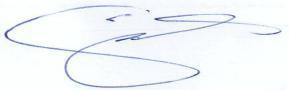 Jean ApplicantWhatsapp +971504753686 / +919979971283Jean M: Whatsapp +971504753686 / +919979971283, E: jean.375948@2freemail.com 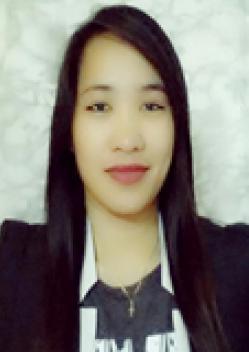 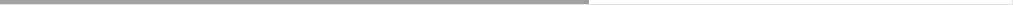 AREAS OF EXPERTISEHandling claims processing High literacy in ComputerPerform authorization, re-submission and submission electronically. Organizing and Maintain RaportGood manners of communication Provide quality customer service Working in professional environment Initiating,Coordinating on clerical Acquire knowledge for changes Competitive and HardworkingPROFESSIONAL ACADEMICProfessional CaregivingSt. Augustine School of NursingCaloocan City, Philippines 2009Bachelor of Science in Dental Medicine Continuing Clinic Qualification in Dentistry Manila Central University – Our lady of Fatima University2008Graduate of Associate Health and Science Manila Central UniversityCaloocan City,Philippines 2002Responsibility and DutiesApply coding rules to code all diagnosis and CPT as applicable inpatient, outpatient and emergency patient.Perform data entry function of codes.Preparing Insurance Coding / Claims / Submission / Re-submissions, ICD-10Utilize automated encoding system to facilitate coding.Accept incoming and outgoing calls for the management.Participate in continuing education activities to maintain and improve coding skills.SADM Dental & Medical Centre“Archives Insurance Coordinator”Hamdan Street, Abu DhabiMay 2014 – June 2016Responsibility and DutiesHandling in clerical work.Experience of handling patient administrativeManage of Insurance Coding / Claims / Submission - ICD-10Manage patient file internally and systematic ally with secrecy.Accept incoming and outgoing calls for the management.Arrange specific date of schedule of the client to their requested physician.Manage clients complaint, relay and provide necessary solutions.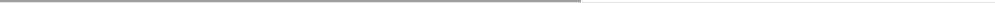 QUALIFICATION SEMINARS ATTENEDCertificate of ParticipationICD-10 Medical Coding affect from Safety Reporting AHA Central Office - Continuing education hours April 2017ICD-10 CM Diagnosis Coding for Home Health Participation Elsevier Program , Abu Dhabi, U.A.E. Issued: April 21, 2016Certificate of ParticipationISD – Center of Diabetes Care Netw ork Inc. Marikina City, Philippines, Issued: N ov. 7, 2009NationalCertificate in Professional Caregiving-NC II Technical Education & SkillsDev’t. AuthorityCaloocan City, Philippines, Issued: Se ptember 30, 2008Certificate of ParticipationThe Philippine National Red CrossSt. Augustine School of Nursing- 2008-2009*I hereby certify that the above information is true and correct.Jean M: Whatsapp +971504753686 / +919979971283, E: jean.375948@2freemail.com JEAN OBJECTIVEGain and obtain a position in which my knowledge, ability and organizationalskills can be fully utilized in order to achieve results and attain my professionalgrowth, and continuing my higher education in any field of interest.To use my knowledge, experience, and develop d skills to attain a responsibleand  challenging  position  in  Administration  which  would  exchangeorganizational as well as personnel growth.M: +971504753686 / +919979971283E: jean.375948@2freemail.com  PROFESSIONAL EXPERIENCENationality: FilipinoMarital status: SingleSFDC Dental CentreLanguage: English, TagalogSFDC Dental CentreLanguage: English, Tagalog“ Insurance Coordinator”Visa Status: Cancellation under“ Insurance Coordinator”Visa Status: Cancellation underBaniyas, Abu DhabiProgressBaniyas, Abu DhabiProgressJuly 2016 – Dec 2017July 2016 – Dec 2017